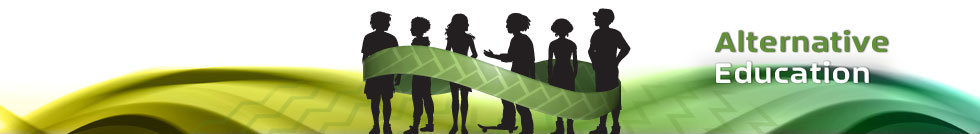 T1 Christchurch AE Application Form (Jan 2020)All parts of this application must be completed.  Please use student name as per ENROL.  If you don’t have the info then please say so in the particular section. Received by the AE Manager on _______________________ ENROL check by AE Manager □Go to www.chch.alted.org.nz for Getting started in AE (AA1) and the list of eligible schoolsEligibility criteria: The AE Manager, in conjunction with the Ministry of Education, is responsible for deeming a student eligible for AE.  Year 9 students are not eligible in Terms 1 and 2 except where the school is part of ‘The Pilot.’  HCN and IWS students are not eligible unless there are exceptional circumstances as determined by the Ministry.  Students must be over 13, and less than 16 years; enrolled in one of the eligible schools; and currently ONE of the following:Out of registered school for two terms or more and thus currently non-enrolled □ Confirmed last date of attendance __ / __ / _____Excluded and enrolment refused by local schools □Dropped out of Te Aho o Te Kura Pounamu after enrolment as an ‘At Risk Student’ □Absent for at least ½ of the last two terms (for reasons other than illness) and interventions have been tried, but the absence has meant they are unable to succeed in other schooling provisions □Currently suspended & risks further suspension □ Current suspension started __ / __ / ______Alienated from schooling.  Note that Only 20% of AE students can be in this category □This application is part of the Pilot (See footnote #2)	Yes □ No □Attendance rate over the last 6 weeks as a % ______ (All applications must provide a %)Assessment of Learning……….Use the Tables A and B on the bottom of page 4 to help you find the level for Learning difficulties: 	ADD □ ADHD □ Dyspraxia □ Dyslexia □ ASD □ SLD □ Other □ (State here)Where the student is 15.6 years please record possible Vocational Pathway (e.g., Hospitality)Time in AE	The applicant expects the student will be in AE for One Term; Two Terms or for all/remainder of 2020.  (2020 is a special year given that the AER contract finishes Dec 2020)Applicant Declaration	I state that due process has been followed including wide consultation; that the parent(s)/carer have agreed to placement in AE; and to the best of my knowledge and belief, all the information on this form is correct at this time. Position: AE school contact □ Te Kura personnel □ MoE Senior Advisor □Name					Signed					DateSend by email to sda@cashmere.school.nz	027 504 4265Special Note:Applicant to bring the student Birth Certificate to the Conference Meeting--------------------------------------------------------------------------------------------------------------------------------------Assistance with determining Lit and Num levels……………….Table A Literacy …… Select one of the following rows and circle the appropriate cellTable B Numeracy…..Select one of the following rows and circle the appropriate cellSurname:Surname:Surname:Surname:First Name:First Name:Middle name:Date of BirthGender:M        FROCKON: Y         N Level:Year Level:9   10… 11Year Level:9   10… 11NSN:NSN:Student currently enrolled at:Ethnicity:Iwi:Student’s street address:Student’s street address:Student’s street address:Suburb:City: ChristchurchPostal code:Suburb:City: ChristchurchPostal code:Emergency contact personEmergency contact personStudent’s street address:Student’s street address:Student’s street address:Suburb:City: ChristchurchPostal code:Suburb:City: ChristchurchPostal code:Emergency contact #Emergency contact #Student’s street address:Student’s street address:Student’s street address:Suburb:City: ChristchurchPostal code:Suburb:City: ChristchurchPostal code:Relationship to studentRelationship to studentName of parent/caregiver:				Landline		CellRelationship to student: Mother □  Father □  Grandmother □  Grandfather  □  OT carer □  other □Name of parent/caregiver:				Landline		CellRelationship to student: Mother □  Father □  Grandmother □  Grandfather  □  OT carer □  other □Name of parent/caregiver:				Landline		CellRelationship to student: Mother □  Father □  Grandmother □  Grandfather  □  OT carer □  other □Name of parent/caregiver:				Landline		CellRelationship to student: Mother □  Father □  Grandmother □  Grandfather  □  OT carer □  other □Name of parent/caregiver:				Landline		CellRelationship to student: Mother □  Father □  Grandmother □  Grandfather  □  OT carer □  other □Name of parent/caregiver:				Landline		CellRelationship to student: Mother □  Father □  Grandmother □  Grandfather  □  OT carer □  other □Name of parent/caregiver:				Landline		CellRelationship to student: Mother □  Father □  Grandmother □  Grandfather  □  OT carer □  other □Name of parent/caregiver:				Landline		CellRelationship to student: Mother □  Father □  Grandmother □  Grandfather  □  OT carer □  other □Name of parent/caregiver:				Landline		CellRelationship to student: Mother □  Father □  Grandmother □  Grandfather  □  OT carer □  other □Name of parent/caregiver:				Landline		CellRelationship to student: Mother □  Father □  Grandmother □  Grandfather  □  OT carer □  other □Name of parent/caregiver:				Landline		CellRelationship to student: Mother □  Father □  Grandmother □  Grandfather  □  OT carer □  other □Name of parent/caregiver:				Landline		CellRelationship to student: Mother □  Father □  Grandmother □  Grandfather  □  OT carer □  other □Name of parent/caregiver:				Landline		CellRelationship to student: Mother □  Father □  Grandmother □  Grandfather  □  OT carer □  other □Name of parent/caregiver:				Landline		CellRelationship to student: Mother □  Father □  Grandmother □  Grandfather  □  OT carer □  other □Name of parent/caregiver:				Landline		CellRelationship to student: Mother □  Father □  Grandmother □  Grandfather  □  OT carer □  other □Name of parent/caregiver:				Landline		CellRelationship to student: Mother □  Father □  Grandmother □  Grandfather  □  OT carer □  other □Literacy Level:		L1 □ 	L2 □ 	L3 □ 	L4 □ 	Not available □Numeracy Level:	L1 □ 	L2 □ 	L3 □ 	L4 □ 	Not available □Pre-existing credits:	Yes □	No □		Please attach the list of standardsFamily GP Name & Location: Health issues: 	Asthma □ Diabetes □ Epilepsy □ Hearing □ Sight □ Allergies □ Migraine □ Other □ (State here)Agencies involved (both internal and external)			None □Childrens Team □  Emerge Aotearoa □  K3 personnel □  Kingslea/TPW □  MoE Learning Support □ (This support mechanism are to be continued for at least 6 months)  MST □ NEETS □  OT □  Police □  RTLB □  Southern Health School □  YJ □  Youth Specialities/CAF/ Mental Health □  Other □ state hereComment on their assessment of the student in the space on page 3 External agencyKey workerPhoneemailMandatory community service □  Hours owed are  ____  Non association order in place/Trespass Order  Yes □ No □Tagged funding Yes □ No □TypeSignificant risk factors are: Students with significant risk factors cannot start in AE without a safety plan.  It must include the mitigation strategies for the risk factors and be presented in draft form (using T20-see website) at the Conference Meeting.  Please bring it to the Conference Meeting.Mental health □  Sexualised behaviour □  Stealing □  Drug dependency □  Reacts violently □  Non-attendance □ Gang affiliation □  Alcohol dependency □  Multiple schools □  Self-harm □ Other □ state hereActions/interventions taken by the schoolIEP in place & implemented**□  RTLB Support ***□  School received IRF from MoE □  Modified programme □ Supported learning □  Literacy assistance □  HEADS assessment completed □ Medical/health support □ Mentor or youth worker □ Counselling □  Parent has been consulted□  **Please bring to the Conference Meeting  ***This support is to be continued for up to 6 monthsDecision making team	Please list the names and role of those who met to decide that an application should be made for an AE placementSchool comment about this studentWhat the agencies say about this studentManaging school use only: Approved □ Declined □ Further Information Required □ Arthur Sutherland for the Managing school (Cashmere High) 	On		Signed Sue Clark at the Ministry of Education is notified by way of auto message from the AED when the case is entered into the AEDNZ CurriculumLevel 1Level 1Level 1Level 2Level 2Level 2Level 3Level 3Level 3Level 4+Level 4+Level 4+E-AsTTle - Reading1b1p1a2b2p2a3b3p3a4b4p4aE-AsTTle - Writing1b1p1a2b2p2a3b3p3a4b4p4aAdult Literacy Learning ProgressionsStep 1Step 1Step 1Step 2-3Step 2-3Step 2-3Step 4-5Step 4-5Step 4-5Step 6+Step 6+Step 6+Reading Colour Wheel5-7.5 years5-7.5 years5-7.5 years7.5-9.5 years7.5-9.5 years7.5-9.5 years10-12 years10-12 years10-12 years13+ years13+ years13+ yearsNZ Curriculum Level 1Level 1Level 1Level 2Level 2Level 2Level 3Level 3Level 3Level 4+Level 4+Level 4+E-AsTTle – Number and Algebra1b1p1a2b2p2a3b3p3a4b4p4aE-AsTTle – Measurement and Geometry1b1p1a2b2p2a3b3p3a4b4p4aE-AsTTle - Statistics1b1p1a2b2p2a3b3p3a4b4p4aAdult Numeracy Learning ProgressionsStep 1-3Step 1-3Step 1-3Step 4Step 4Step 4Step 5-6Step 5-6Step 5-6Step 7Step 7Step 7National StandardsStage 1-4Stage 1-4Stage 1-4Stage 5Stage 5Stage 5Stage 6Stage 6Stage 6Stage 6Stage 6Stage 6